День села в с. Красная Слобода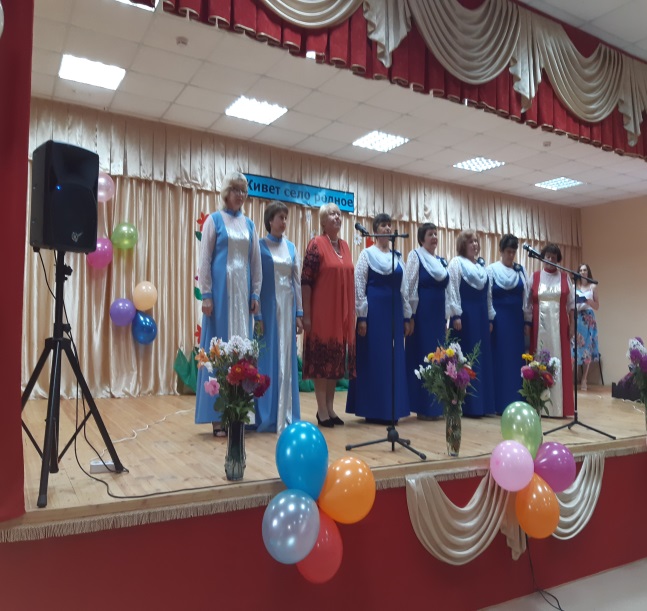 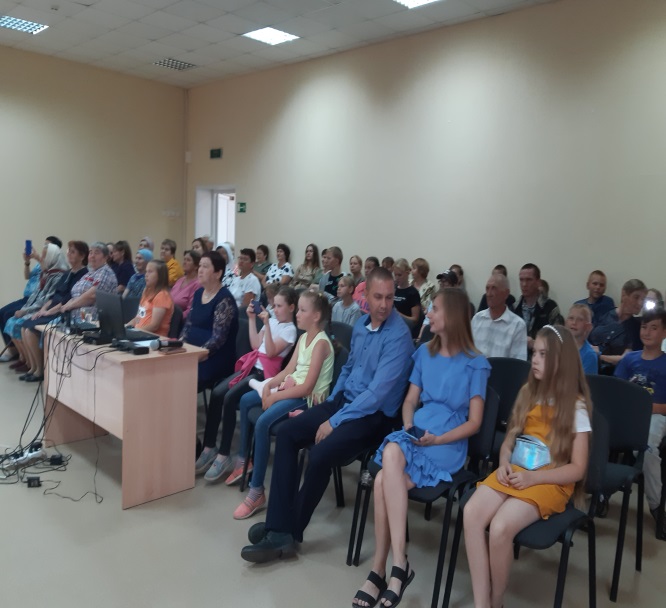 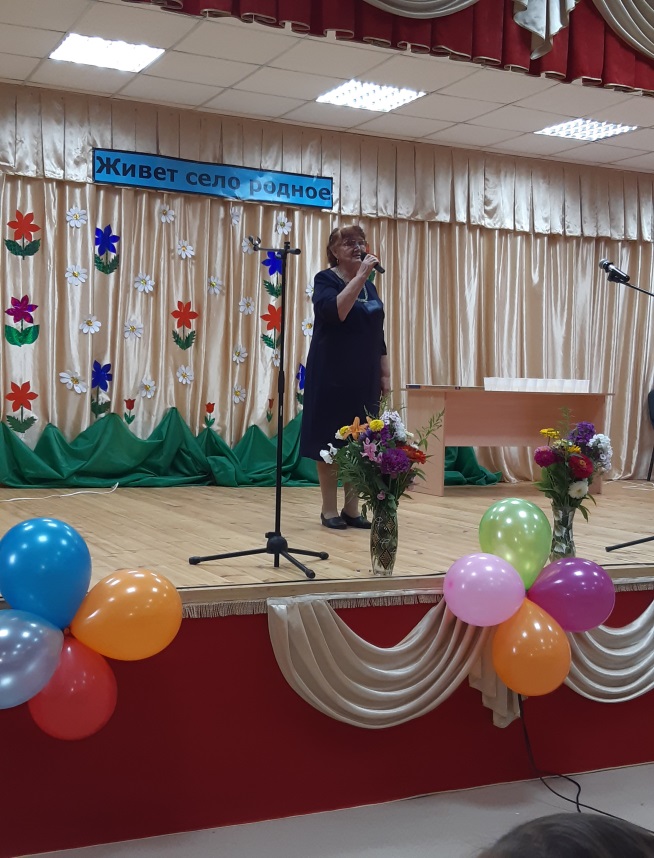 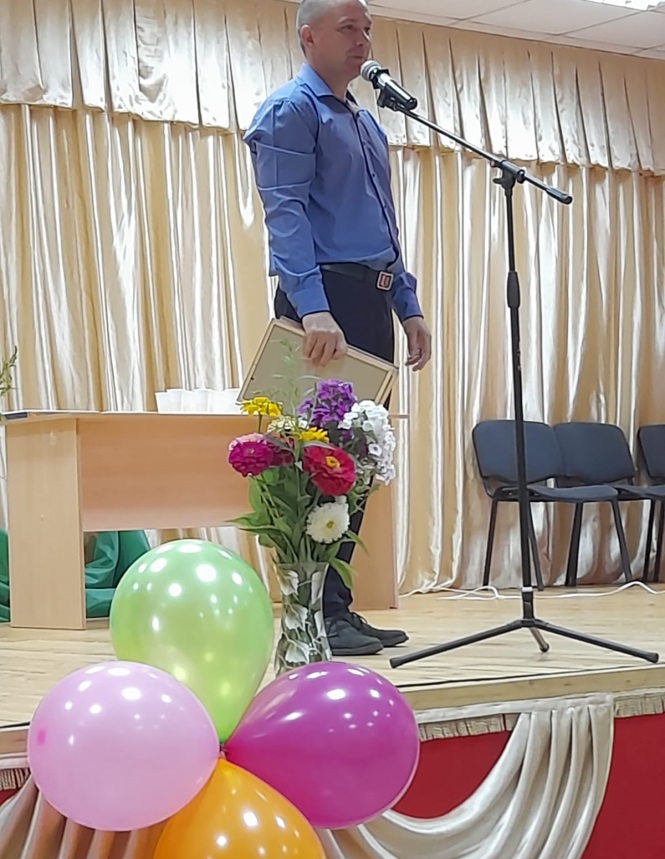 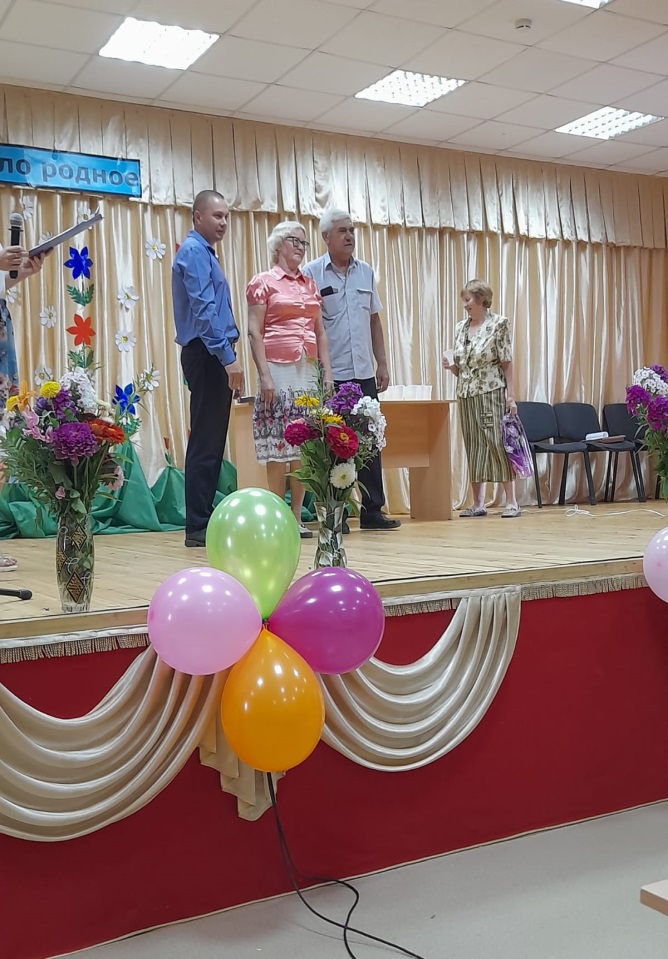 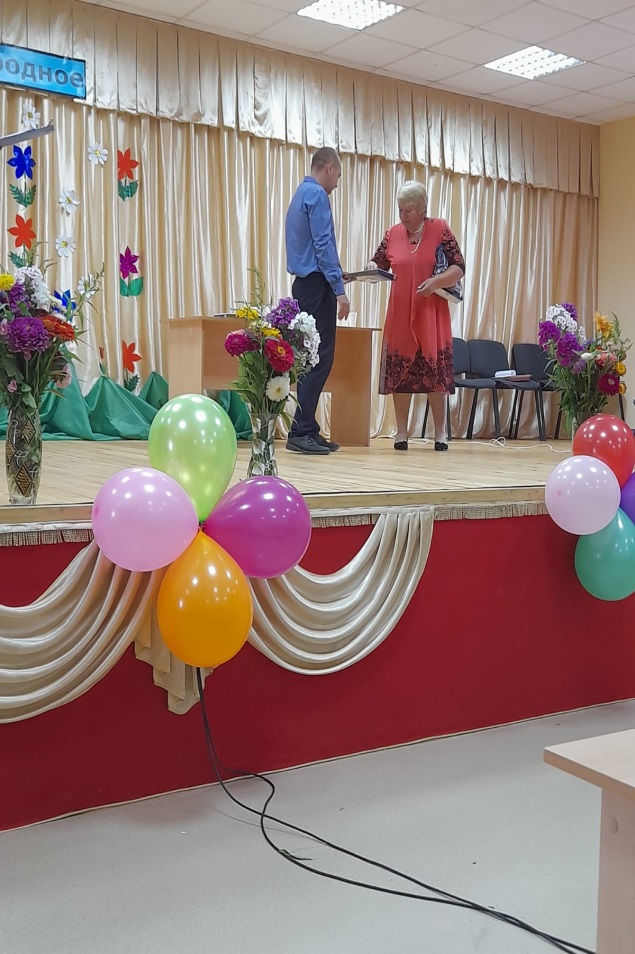 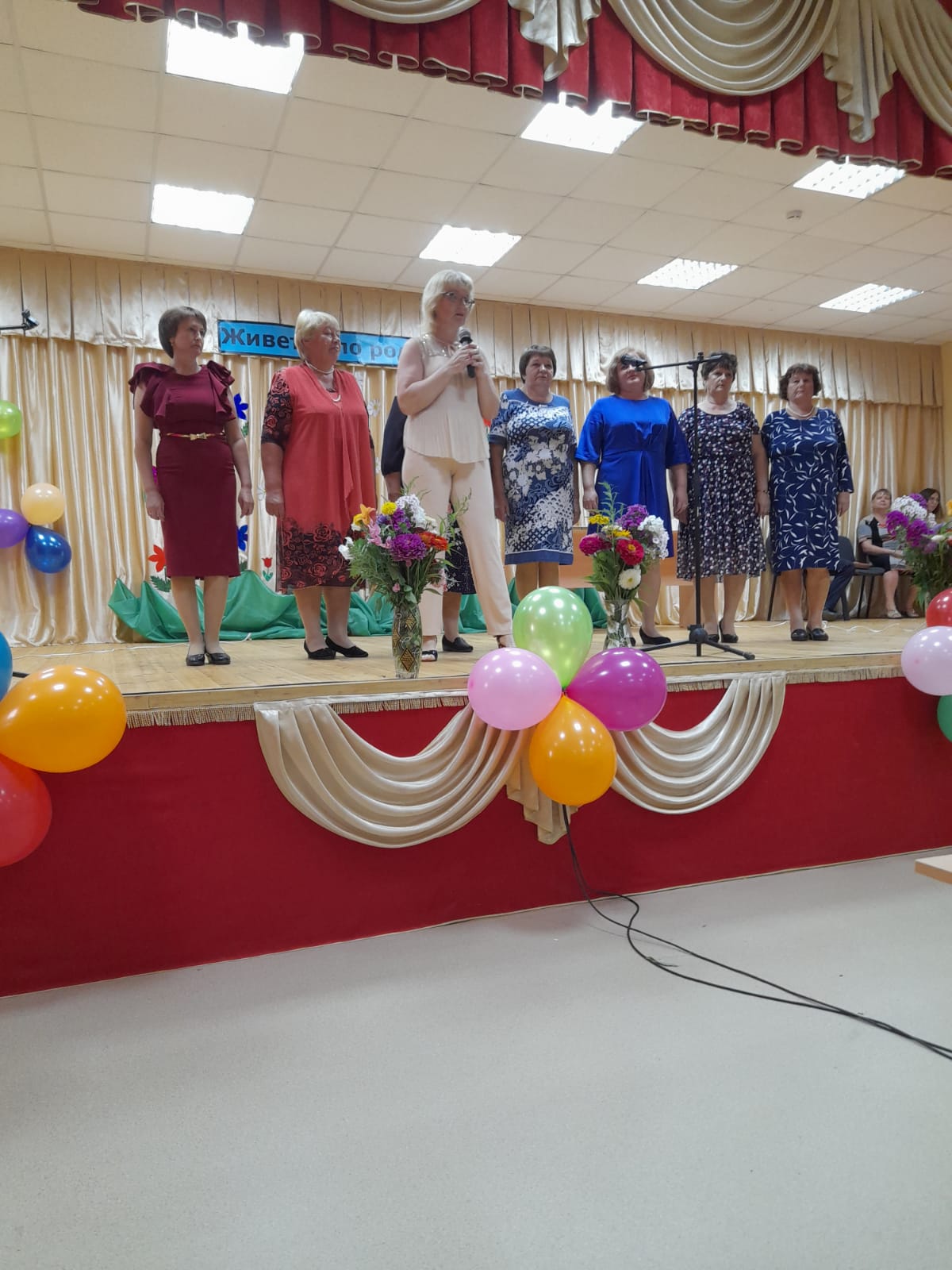 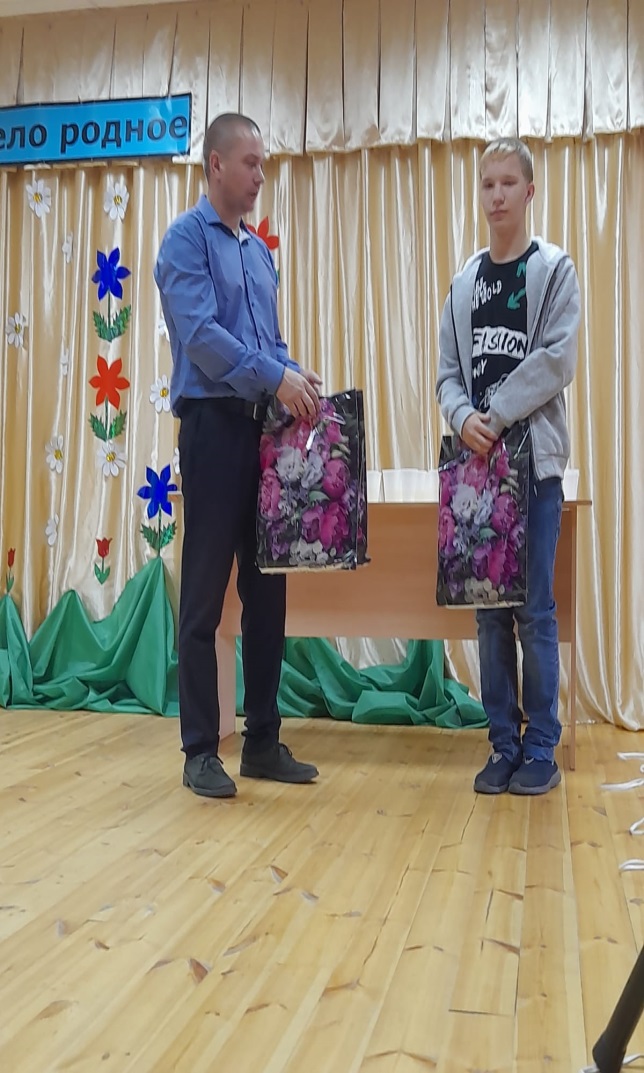 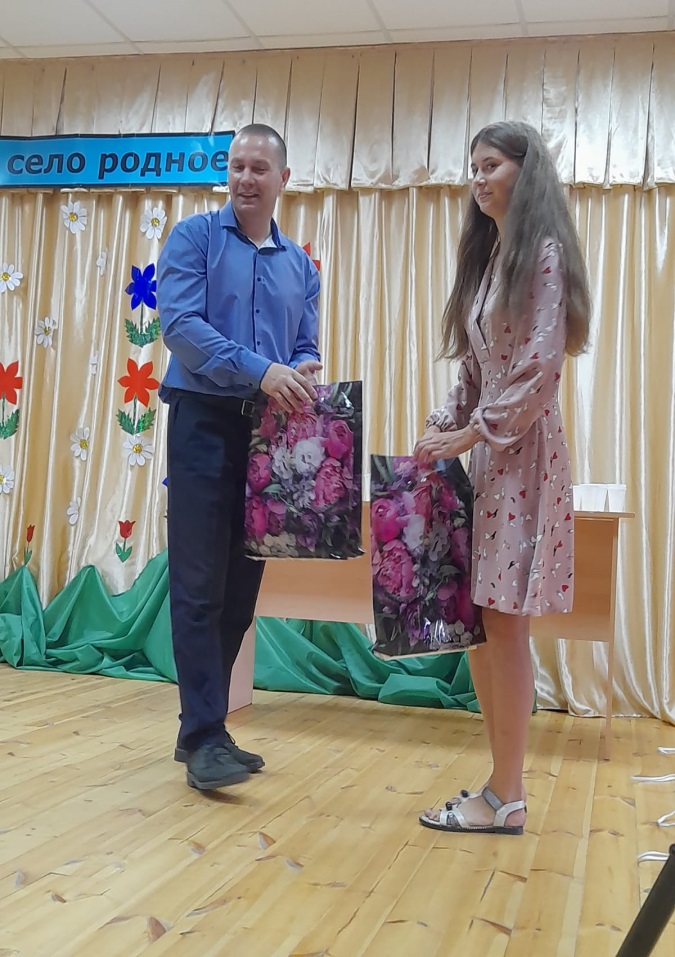 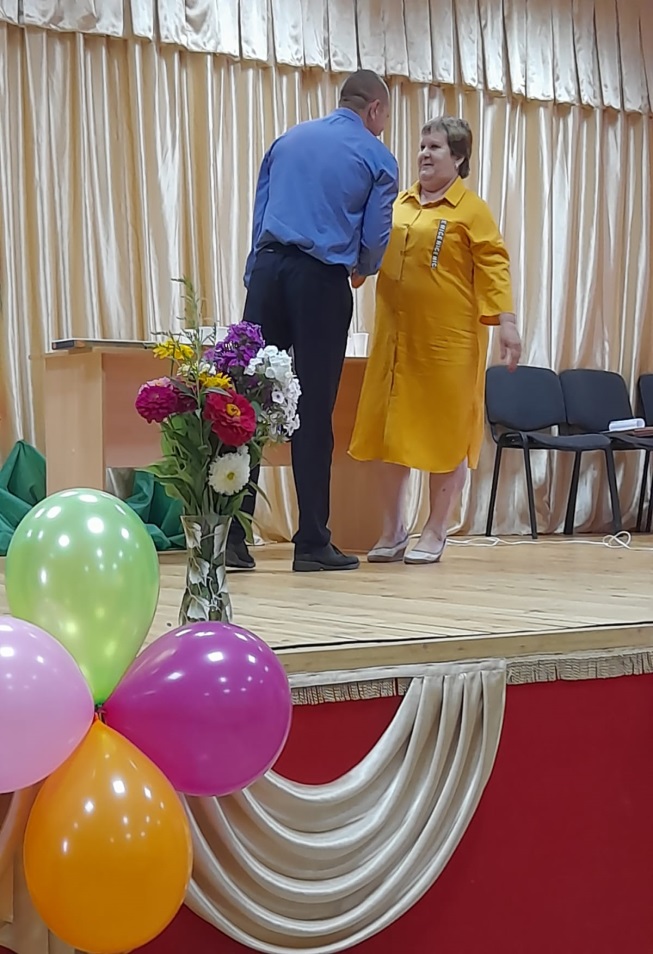 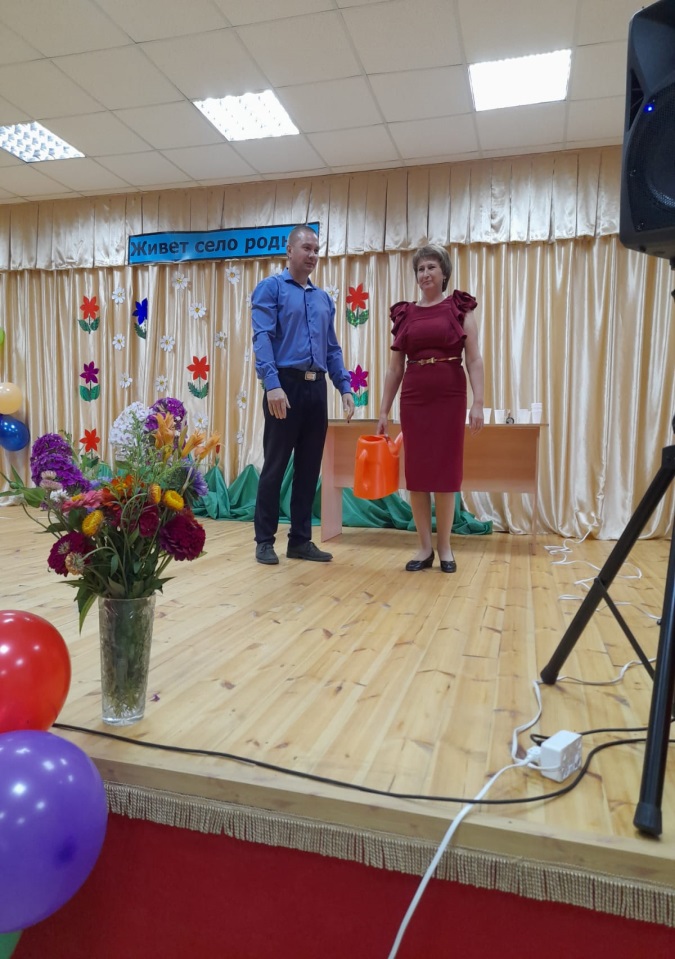 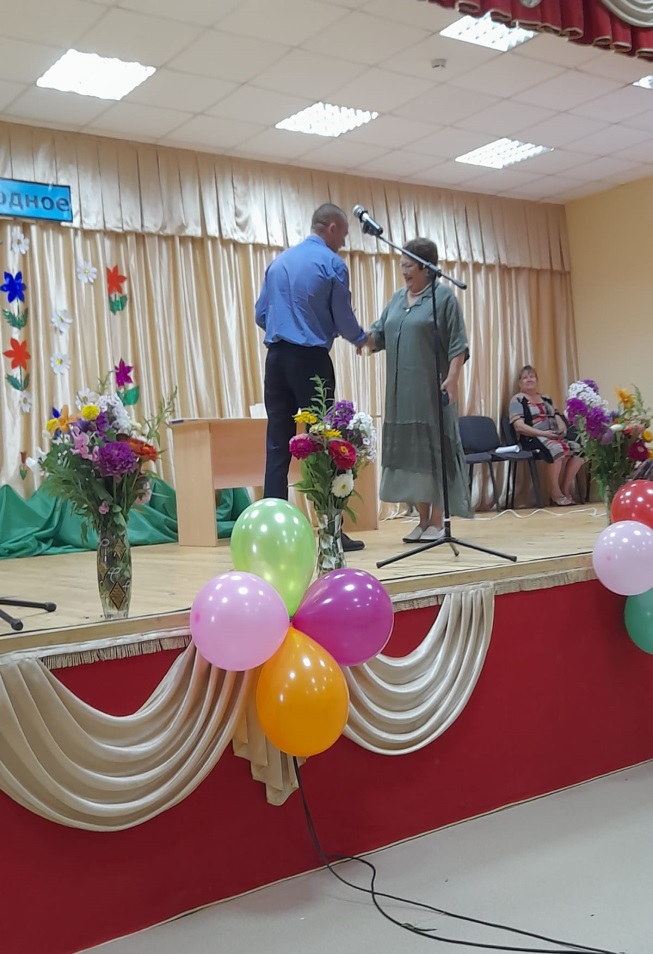 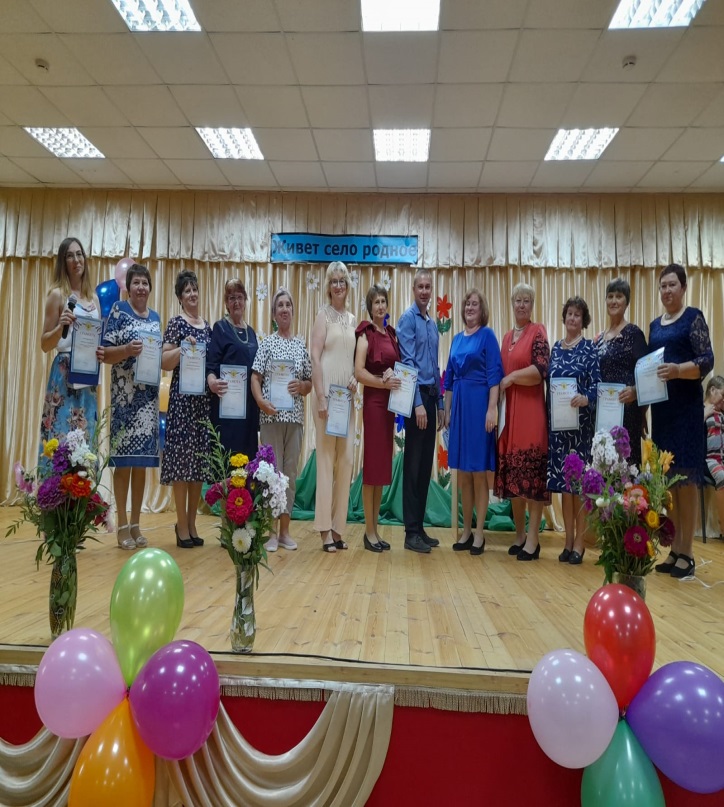 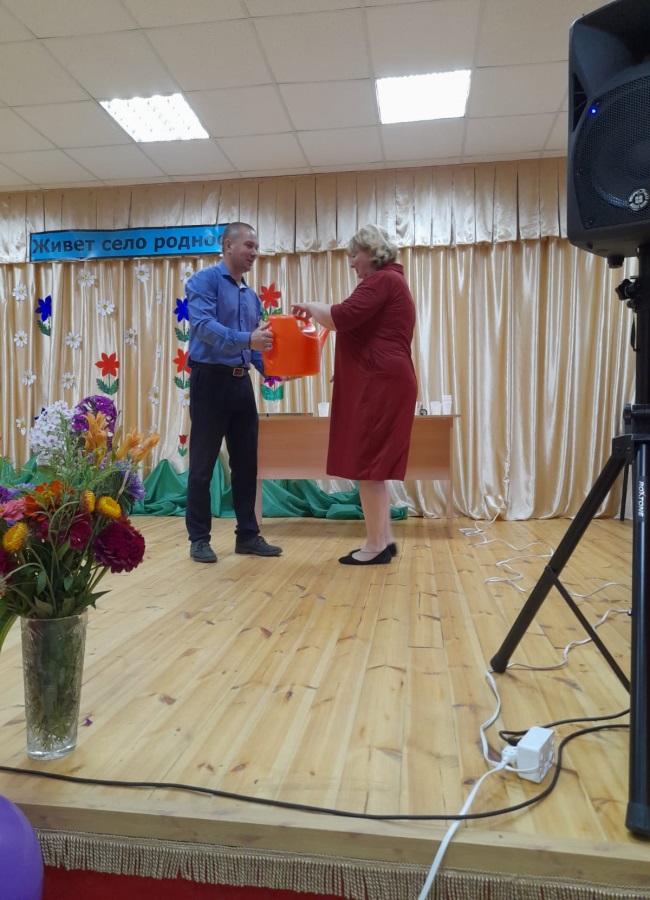 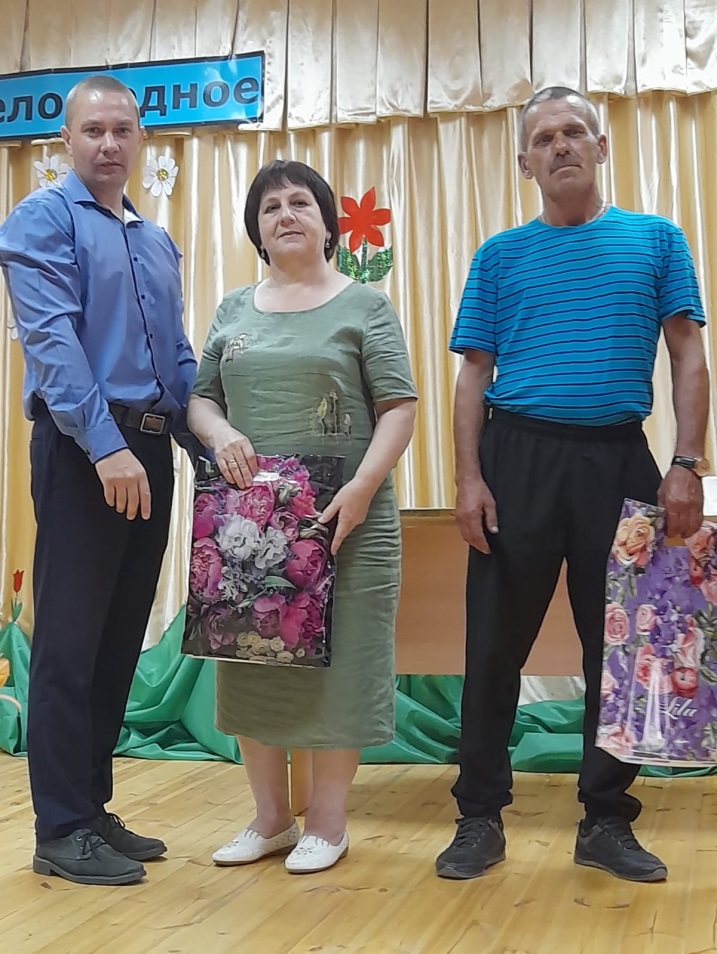 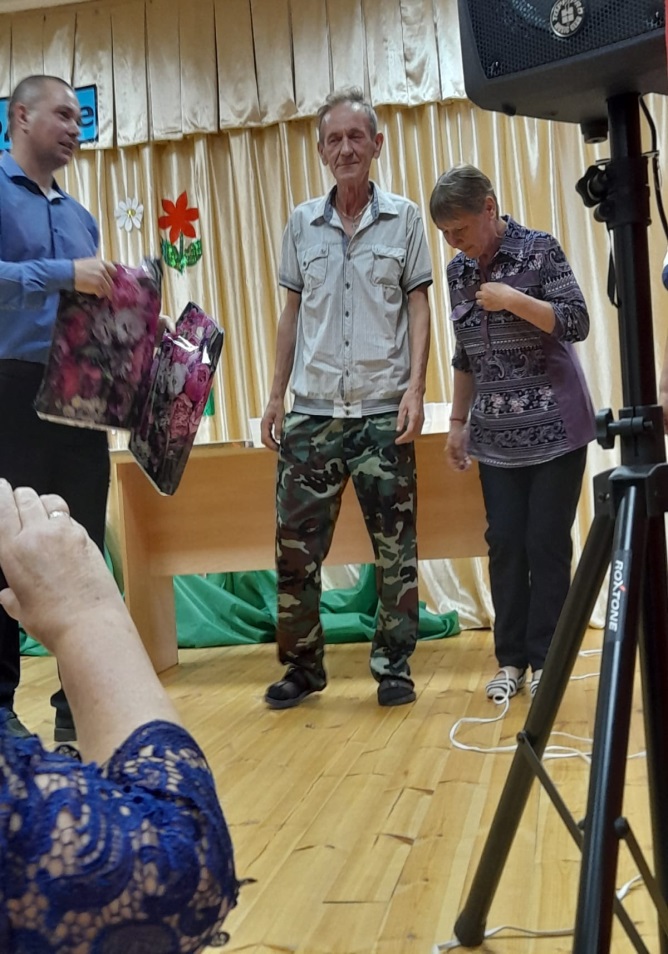 